Il est interdit aux candidats de signer leur composition ou d'y mettre un signe quelconque pouvant indiquer sa provenance.Baccalauréat ProfessionnelSYSTÈMES NUMÉRIQUESOption A  SÛRETÉ ET SÉCURITÉ DES INFRASTRUCTURES, DE L’HABITAT ET DU TERTIAIRE (SSIHT)Durée 4 heures – coefficient 5Notes à l’attention du candidatLe sujet comporte 3 parties différentes :partie 1 : mise en situation et présentation du projet ;partie 2 : questionnement ;partie 3 : documents réponses.Vous devez répondre directement sur les documents du dossier sujet dans les espaces prévus, en apportant un soin particulier dans la rédaction des réponses aux différentes questions.Vous ne devez pas noter vos nom et prénom sur ce dossier hormis dans la partie anonymat en haut de cette page.Vous devez rendre l’ensemble des documents du dossier sujet en fin d’épreuve.L'usage de calculatrice avec mode examen actif est autorisé. L'usage de calculatrice sans mémoire, « type collège » est autorisé.Dès que le sujet vous est remis, assurez-vous qu’il est complet.Partie 1 - Mise en situation et présentation du projetLe sujet portera sur la réhabilitation d’un EHPAD : « Les Champs Fleuris »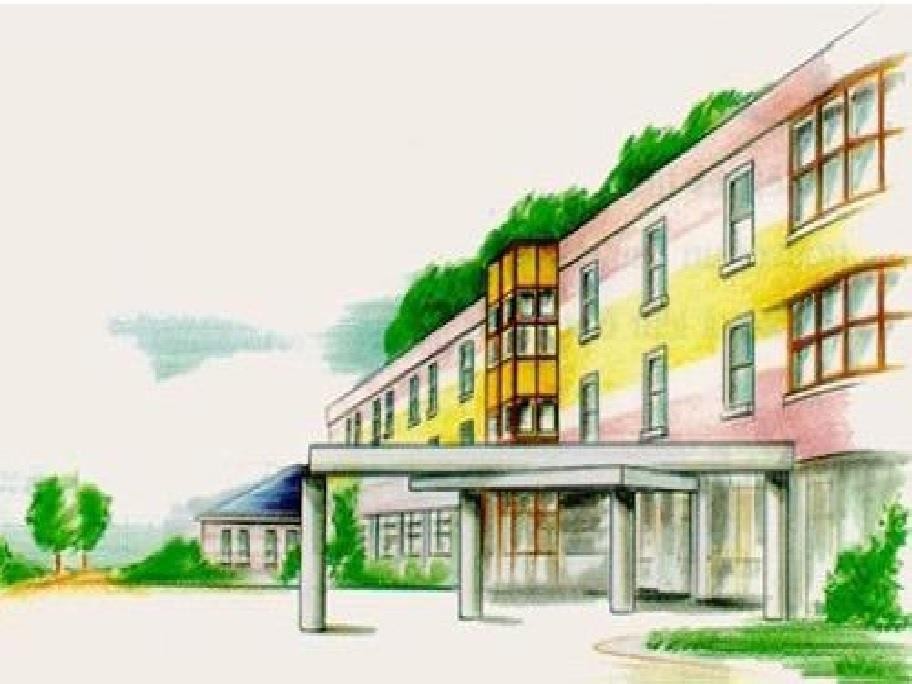 Présentation du projet« Les Champs Fleuris » est un EHPAD (Établissement d’Hébergement pour Personnes Âgées Dépendantes) de la région rouennaise qui doit être réhabilité pour accueillir au total 126 pensionnaires. Cet établissement comporte un sous-sol, un rez-de-chaussée et un étage.Le sous-sol est réservé aux locaux techniques (laverie, local informatique, TGBT, etc.), le rez-de-chaussée comporte les salles à manger, les salles communes, les bureaux administratifs et quelques chambres de pensionnaires. Le premier étage est exclusivement réservé aux chambres.La réhabilitation porte sur l’installation du système d’alarme intrusion, le changement complet du système de sécurité incendie, l’étude du système de vidéosurveillance et l’extension du système de contrôle d’accès pour le local technique du sous-sol.Partie 2 - Questionnement– Étude de l’alarme intrusionExtrait du Cahier des Clauses Techniques et Particulières (CCTP)Le présent descriptif a pour but de définir la consistance des installations à réaliser, au titre du corps d’état système intrusion, dans le cadre de la phase de rénovation du système intrusion sur le site.Le bâtiment est actuellement constitué de 3 niveaux (sous-sol, Rdc et R+1). Le système intrusion sera composé :d’une centrale Aritech CD15002S3 certifié NF A2P et de type 3 ;de trois claviers (un clavier par groupe) ;d’une carte d’extension CD9031S33 (8 zones supplémentaires).IDENTIFICATION DES GROUPES ET DES ZONES D’ALARMEPlan du site intrusion sous-sol « GROUPE 1 »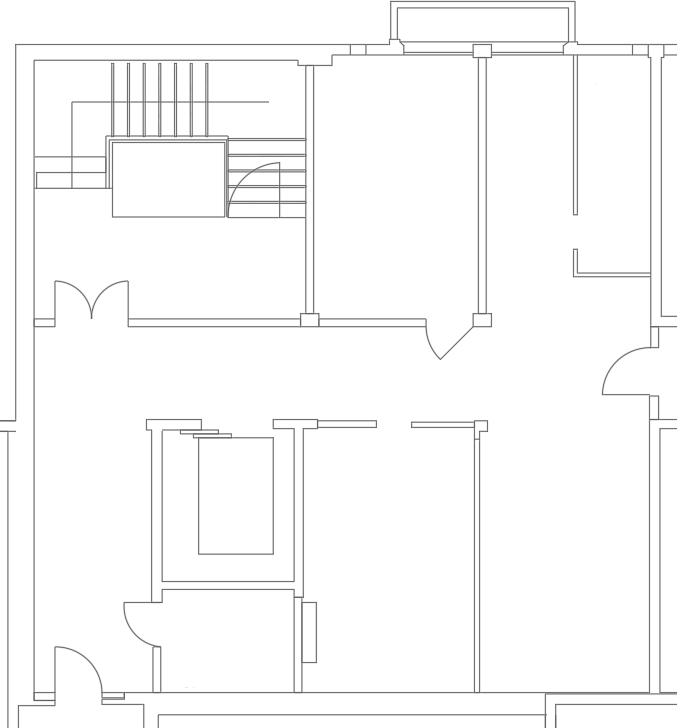 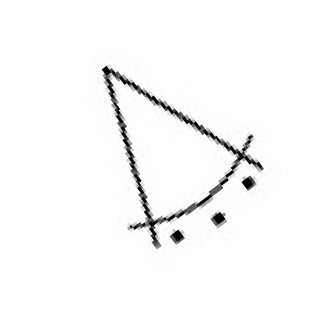 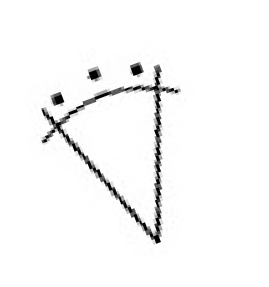 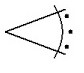 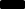 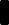 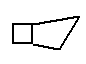 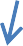 Légende	Détecteur infrarouge	                     Clavier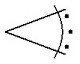 Détecteur magnétique d’ouverture	Sirène	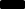 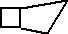 Plan du site intrusion rez-de-chaussée « GROUPE 2 »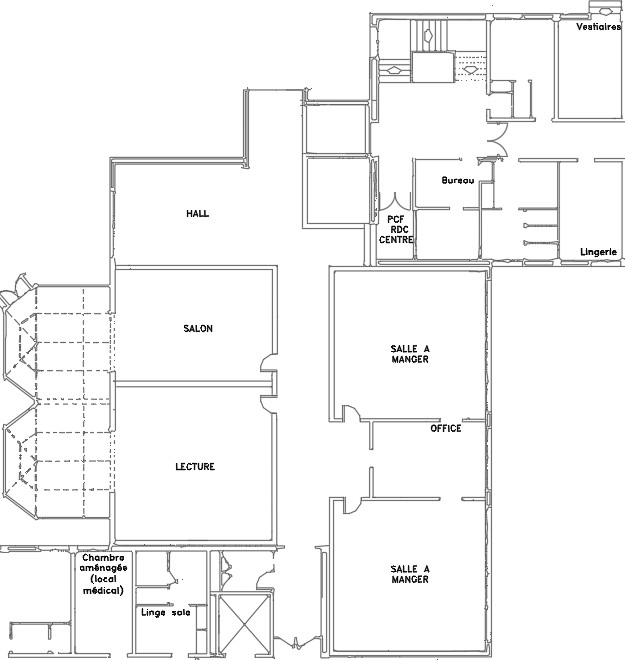 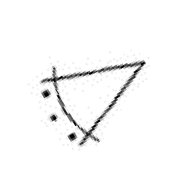 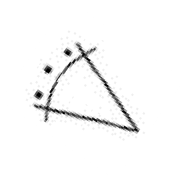 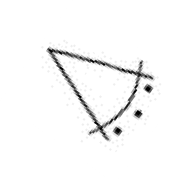 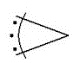 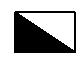 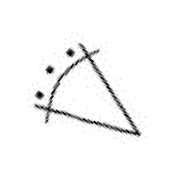 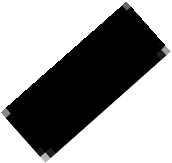 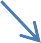 Légende	Détecteur infrarouge	                     ClavierDétecteur magnétique d’ouverture	Sirène	Plan du site intrusion étage « GROUPE 3 »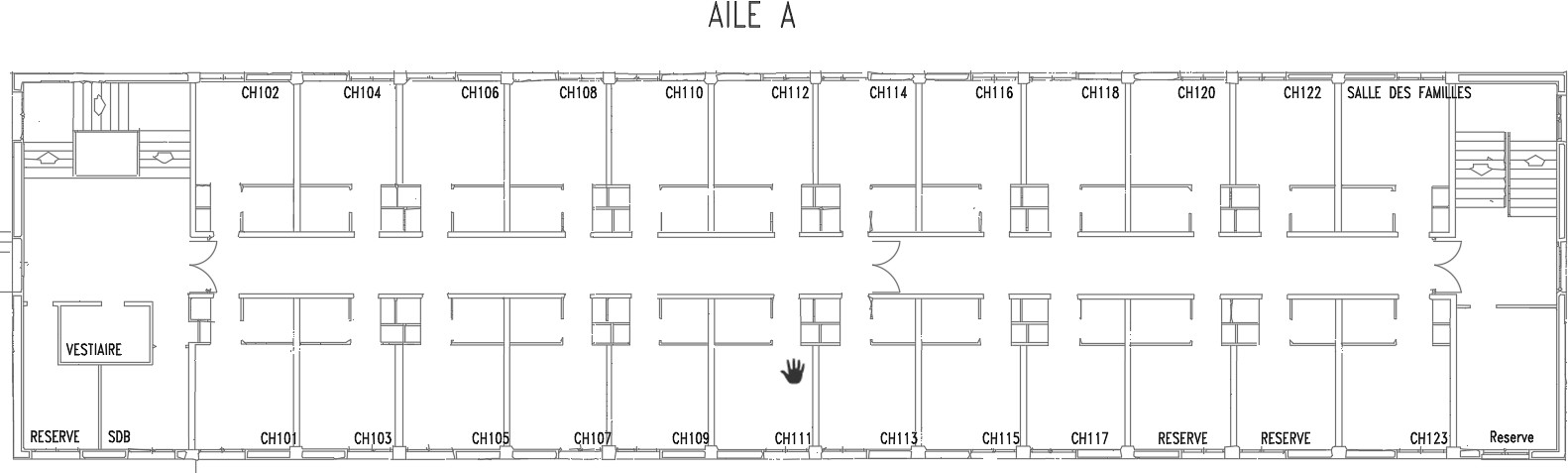 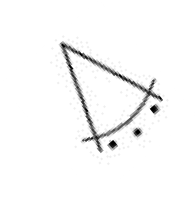 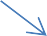 Légende	Détecteur infrarouge	Clavier		distant 1 (module d’extension) Détecteur magnétique d’ouverture	Sirène	Appropriation du matériel nécessaire à l’installation du système de détection intrusion Question 2.1.1Indiquer la fonction des bornes 1 à 32 et des bornes 45 à 48 de la centrale Aritech CD15002S3. (cf. DOCUMENTATION TECHNIQUE ANNEXE N°1)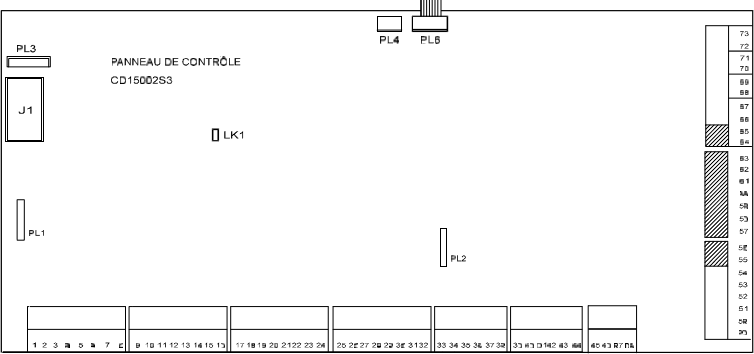 Question 2.1.2Indiquer la fonction des trois éléments entourés sur la carte d’extension distant1 CD9031S33. (cf. DOCUMENTATION TECHNIQUE ANNEXE N°2)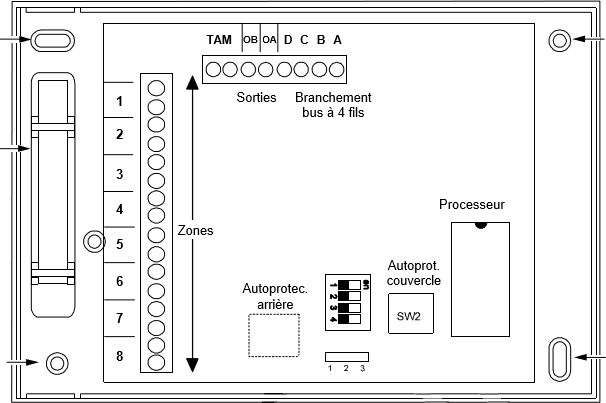 Question 2.1.3Indiquer la fonction des deux éléments entourés du clavier CD3008/9S33. (cf. DOCUMENTATION TECHNIQUE ANNEXE N°2)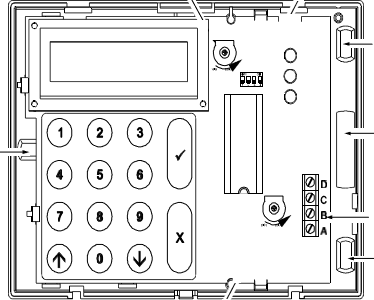 Justification de l’ajout d’une carte d’extension de zones CD9031S33 Question 2.1.4Remarque : 1 détecteur par entrée de zone (porte seule), 2 détecteurs d’ouverture en cas de doubles portes. Les détecteurs infrarouges seront reliés indépendamment sur une entrée de zone.À partir des trois plans précédemment fournis, compléter le tableau ci-dessous :Question 2.1.5Indiquer le nombre d’entrées de zones disponibles sur la centrale Aritech CD1500253. (cf. DOCUMENTATION TECHNIQUE ANNEXE N°1)Question 2.1.6Justifier, par rapport au nombre d’entrées de zones nécessaire pour réaliser l’installation de l’EHPAD, la nécessité d’installer un module d’extension CD9031S33.Question 2.1.7Indiquer le nombre d’entrées de zones d’une carte d’extension CD9031S33, et en déduire le nombre nécessaire de cartes d’extension pour réaliser l’installation. (cf. DOCUMENTATION TECHNIQUE ANNEXE N°2)Établissement du plan d’adressage des modules distants Question 2.1.8L’adresse des claviers ou des distants est configurée à l’aide de quatre Dip Switch représentant l’adresse de l’élément codée sur 4 bits.Indiquer le nombre maximal d’adresses que l’on peut configurer sur le «BUS ABCD» de la centrale CD15002S3 (Justifier).Question 2.1.9Configurer, dans l’ordre donné, les adresses des distants, en positionnant correctement les quatre Dip Switch. (cf. DOCUMENTATION TECHNIQUE ANNEXE N°3)Étude des détecteurs dans le but d’effectuer leur câblage sur la centrale Question 2.1.10Citer deux avantages du détecteur infrarouge Blue Line Gen2. (cf. DOCUMENTATION TECHNIQUE ANNEXE N°4)Question 2.1.11Au 1er étage, les dimensions de la « Salle des Familles » sont : Longueur = 6 m, largeur = 6 m.Le détecteur Bosch infrarouge Blue line Gen2 a-t-il la capacité de couvrir la totalité de la salle. Justifier la réponse.(cf. DOCUMENTATION TECHNIQUE ANNEXES N°5)Question 2.1.12Repérer ci-dessous les borniers d’alimentation, d’autoprotection et d’alarme. (cf. DOCUMENTATION TECHNIQUE ANNEXE N°5)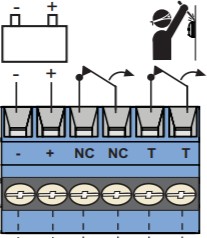 Question 2.1.13Repérer, ci-dessous, les bornes d’autoprotection et d’alarme. (cf. DOCUMENTATION TECHNIQUE ANNEXE N°6)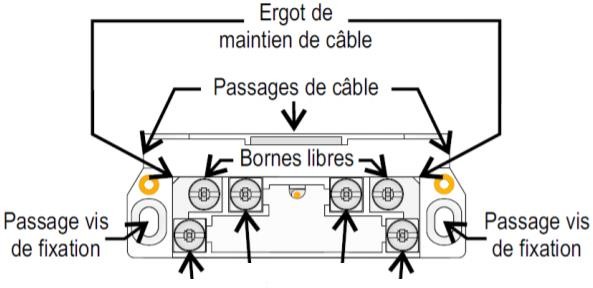 Question 2.1.14Indiquer la valeur ainsi que le code des couleurs des résistances à câbler avec les détecteurs. (cf. DOCUMENTATION TECHNIQUE ANNEXE N°7)Question 2.1.15Les détecteurs de l’étage seront raccordés sur les trois premières entrées de l’extension 1.Les détecteurs d’ouverture DO1 et DO2 étant très proches, ils seront raccordés en série sur la Zone 1 ;Le détecteur d’ouverture DO 3 sera raccordé sur la Zone 2 ;Le détecteur de mouvement IR 1 sera raccordé sur la Zone 3.Réaliser sur le document réponse DR1 fourni page 23/25, le schéma de câblage des trois détecteurs en double boucle, ainsi que le raccordement du bus ABCD provenant du rez-de-chaussée.(cf. DOCUMENTATION TECHNIQUE ANNEXE N°7)Vérification du câblage par la mesure avant la mise en service.Toutes les issues sont correctement fermées, et aucun individu n’est successible de déclencher le détecteur infrarouge.Question 2.1.16Compléter le tableau ci-dessous en fonction des différents relevés effectués sur les zones du distant 1. (Cf. DOCUMENTATION TECHNIQUE ANNEXE N°7)Question 2.1.17Compléter le tableau ci-dessous en justifiant l’état correct ou non correct des détecteurs, et énumérer deux causes qui pourraient engendrer un dysfonctionnement de la boucle.– Étude de l’alarme incendieExtrait du Cahier des Clauses Techniques et Particulières (CCTP)Le présent descriptif a pour but de définir la consistance des installations à réaliser au titre du corps d’état SSI (Système de Sécurité Incendie) dans le cadre de la phase de rénovation du système de détection incendie du site.Le bâtiment est actuellement constitué de 3 niveaux (Sous-sol, RdC et R+1).La hauteur sous plafond sur l’ensemble des niveaux est de 2,50 m et son inclinaison est inférieure à 20. L’effectif maximum du public (patients et visiteurs confondus) est de 280 personnes.L’effectif du personnel est de 30 personnes.Pour l’installation du SSI, les travaux réalisés dans cette phase sont les suivants :réfection totale du SSI, avec une centrale adressable de type PIANO C (SDI + CMSI) de marque DEF mise en place à proximité du bureau du responsable local ;le site comportera un maximum de 116 détecteurs (DA+DM) ;l’autonomie de l’alimentation électrique de sécurité, constituée d'une batterie d'accumulateurs, doit permettre au SDI d'assurer ses fonctions pendant 12 h + 5 mn.Validation du choix du SSI de type PIANO C de marque DEF retenu dans l’EHPAD Question 2.2.1Compléter les informations du tableau ci-dessous. (cf. DOCUMENTATION TECHNIQUE ANNEXES N°8 & N°9)Question 2.2.2Entourer dans le tableau ci-dessous les acronymes qui font partie d’un SSI de catégorie A et d’EA 1.Question 2.2.3Le choix retenu pour le SSI est de type PIANO C de marque DEF.Justifier que ce type de centrale est conforme et répond aux exigences de détection incendie pour la maison de retraite. (cf. DOCUMENTATION TECHNIQUE ANNEXES N°10 & N°11)Question 2.2.4Déterminer le nombre maximum de détecteurs pouvant être raccordés sur l’ensemble des lignes de la PIANO C. Ce nombre est-il compatible avec le CCTP ? Justifier la réponse.(cf. DOCUMENTATION TECHNIQUE ANNEXES N°10 & N°11)Validation du quantitatif sur le nombre de détecteurs incendie retenu pour la protection du sous-sol.Question 2.2.5Déterminer la surface de surveillance A max pour un détecteur optique de fumée avec une hauteur sous plafond horizontal (inclinaison inférieure à 20°) de 2,50 m et pour une superficie au sol < 80 m².(cf. DOCUMENTATION TECHNIQUE ANNEXE N°13)Question 2.2.6Étude d’une partie de l’installation détection incendie, le sous-sol. (cf. DR2 page 24/25)Calculer le nombre de détecteurs optiques de fumée et de déclencheurs manuels nécessaires pour la surveillance totale des pièces du sous-sol. (cf. DOCUMENTATION TECHNIQUE ANNEXE N°15)Implantation et câblage du SSI Question 2.2.7Compléter sur le document réponse DR2 fourni page 24/25, l’implantation des détecteurs optiques et du déclencheur manuel tout en respectant la légende et faire figurer le passage des câbles (départ ligne N°1 vers les détecteurs).Question 2.2.8La Zone sous-sol aura pour affectation ZA1 et la plage d’adresse des détecteurs sera comprise entre 01 à 20. Exemple : Le premier détecteur sera identifié de la façon suivante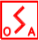 ZA1 /01Compléter sur le document réponse DR2 fourni page 24/25, l’identification des détecteurs du couloir 1 et de la réserve 2 par sa zone d’affectation et par son adresse en respectant les informations ci-dessus.Question 2.2.9Compléter les informations du tableau ci-dessous.(cf. DOCUMENTATION TECHNIQUE ANNEXES N°10 & N°14)Question 2.2.10Effectuer le schéma de câblage en rebouclée de la ligne de détection N°1 du sous-sol sur le document DR3 fourni page 25. (cf. DOCUMENTATION TECHNIQUE ANNEXE N°16)Attention : Afin de rendre compréhensible le schéma, utiliser les couleurs suivantesPour le + : RougePour le - : NoirPour l’écran : BleuValidation du choix de la batterie pour respecter l’autonomie réglementaire. Question 2.2.11Indiquer les caractéristiques techniques des batteries pour l’alimentation secondaire pour la PIANO C. (cf. DOCUMENTATION TECHNIQUE ANNEXE N°12)Question 2.2.12D’après le CCTP, l’autonomie de l’alimentation électrique de sécurité constituée d'une batterie d'accumulateurs doit permettre au SDI d'assurer ses fonctions en veille pendant 12 h + 5 mn en alarme.Calculer le temps maximum d’autonomie des batteries du système (en heures et en minutes) en appliquant la formule Q = I×t, sachant que la consommation en veille du SDI est I=0,6 A.Question 2.2.13Le temps d’autonomie est-il conforme au CCTP (justifier la réponse).Étude de la vidéo surveillanceSuite à des dégradations répétitives sur le parking de jour comme de nuit, une caméra doit être installée.Les caractéristiques choisies sont les suivantes :Extérieure ;Technologie IP ;Full HD ;25 images par seconde minimum ;Procédé de compression H-264 ;Alimentation par le câble Ethernet.Elle sera fixée sur le mur de l’entrée principale. Un câble Ethernet catégorie 6 sera nécessaire pour relier cette dernière à l’enregistreur IP se trouvant dans le local informatique.eneo PXB-2080MIR B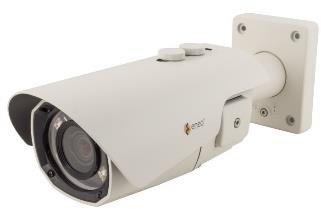 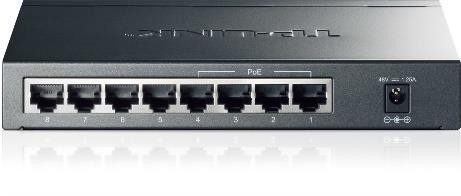 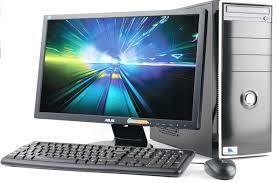 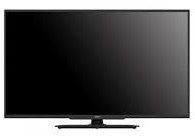 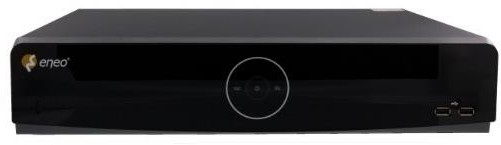 Name : Cam1_Parking Adresse : 192.168.1.11Masque : 255.255.255.0Gateway : 192.168.0.254Switch Dlink DGS-1088 ports Gigabit 10/100/1000 Mbps Contrôle de flux IEEE 802.3xEnregistreur IP 4 Voies eneo IER-28R040005ALocal informatique Adresse : 192.168.1.10Masque : 255.255.255.0Gateway : 192.168.0.254TV LED Samsung Local OfficePC Vidéo local informatique Adresse : 192.168.1.254Masque : 255.255.255.0Validation du choix de la caméraQuestion 2.3.1La référence de la caméra qui a été retenue pour l’installation est PXB-2080MIR B. Vérifier, en complétant le tableau ci-dessous, la conformité de la caméra au CCTP.(cf. DOCUMENTATION TECHNIQUE ANNEXE N°17)Question 2.3.2Déterminer si cette caméra permet d’enregistrer des images même si la luminosité est très faible. Justifier la réponse. Indiquer la luminosité minimale à partir de laquelle la caméra fonctionnera correctement.Afin de visualiser correctement l’ensemble du parking, il faut un angle de vision d’image horizontal de 80°.Pour atteindre cet angle de vision, il est demandé de calculer la distance focale à régler sur l’objectif.Question 2.3.3Indiquer les valeurs maximale et minimale de l’angle d’image horizontal et calculer l’écart de l’angle en degré.Question 2.3.4Indiquer les valeurs minimum et maximum de la distance focale et calculer sa variation en mm.Question 2.3.5Compléter le tableau ci-dessous afin de déterminer la distance focale à régler sur l’objectif de la caméra.Faire un choix d’objectif avec un abaque.Validation de l’enregistreur IP eneo IER-28R040005A Question 2.3.6La référence de l’enregistreur retenu pour l’installation est IER-28R040005A. Vérifier en complétant le tableau ci-dessous la compatibilité de l’enregistreur par rapport à la caméra eneo PXB-2080MIR B.(cf. DOCUMENTATION TECHNIQUE ANNEXES N°17 et N°19).Pour stocker les enregistrements d’une durée de trente jours maximums, un enregistreur équipé d’un disque dur d’une capacité de 1 To est installé dans le local informatique.Validation de la capacité du disque dur pour l’enregistrement Question 2.3.7Pour limiter la quantité de données stockées, la résolution retenue est 704*576.Le protocole utilisé permet une compression de 32, c’est-à-dire que la taille (en octet) de l’image stockée est 32 fois plus faible que la taille réelle.La couleur de chaque pixel sera mémorisée sur 3 octets (en format RVB). Il sera nécessaire d’enregistrer 6 images par seconde.On donne : 1 ko = 1 024 octets et 1 Mo = 1 024 ko, 1 Go = 1 024 Mo.Compléter le tableau suivant en détaillant les calculs.Question 2.3.8Calculer la taille de la vidéo en Go pour une durée de 30 jours.Question 2.3.9Justifier le choix du disque dur retenu pour l’enregistreur.Étude du paramétrage de la caméraLes caractéristiques du réseau informatique du bâtiment sont les suivantes :Adresse réseau : 192.168.1.0 ;Masque de sous réseau : 255.255.255.0 ;	Passerelle : 192.168.1.1 ;Caméra réinitialisée.Question 2.3.10Indiquer l’adresse par défaut de la caméra. (cf. DOCUMENTATION TECHNIQUE ANNEXE N°18)Afin de configurer la caméra, la communication sera testée à l’aide d’un PC que l’on connectera au réseau existant.Question 2.3.11Un « ping » est envoyé à partir de l’ordinateur vers la caméra. Interpréter la réponse.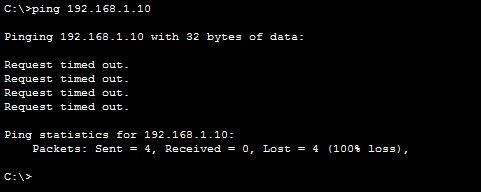 L’instruction « ipconfig » est effectuée dans l’invite de commande de l’ordinateur. L’affichage est alors le suivant :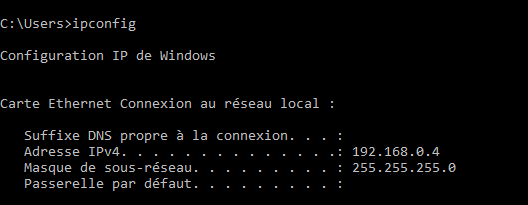 Question 2.3.12Identifier le problème de communication entre l’ordinateur et la caméra.Question 2.3.13Compléter le paramétrage de la carte réseau de l’ordinateur afin que la communication soit établie.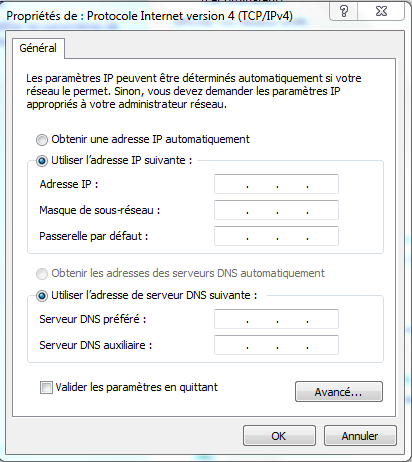 Document réponse DR1 (question 2.1.15)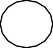 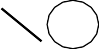 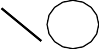 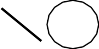 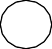 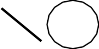 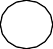 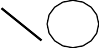 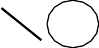 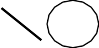 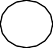 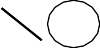 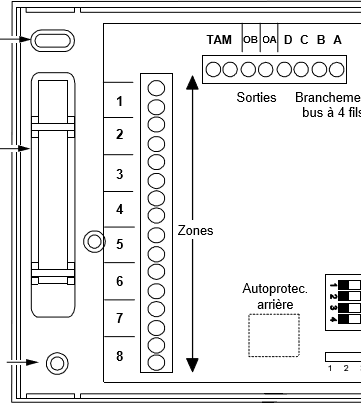 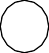 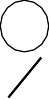 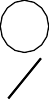 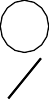 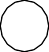 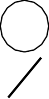 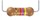 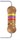 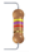 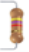 + 12 V0 V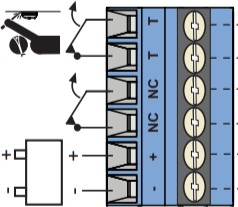 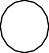 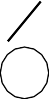 Bus provenance RDC D	C	B	ADocument réponse DR2 (questions 2.2.7 et 2.2.8)Légende :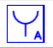 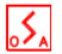 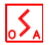 Détecteur optique de fumée	Déclencheur manuel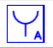 Document réponse DR3 (question 2.2.10)Pour simplifier le câblage : le DI EO Z100/X représente la suite logique des DI EO Z100/02 à EO Z100/10.DANS CE CADREAcadémie :	Session : septembre 2021DANS CE CADREExamen : Baccalauréat Professionnel Systèmes Numériques	Série :DANS CE CADRESpécialité/option : S.S.I.H.T.	Repère de l’épreuve : E2DANS CE CADREÉpreuve/sous épreuve : Analyse d’un système ÉlectroniqueDANS CE CADRENOM :DANS CE CADRE(en majuscule, suivi s’il y a lieu, du nom d’épouse)    Prénoms :	N° du candidat    Né(e) le :	(le numéro est celui qui figure sur la convocation ou liste d’appel)NE RIEN ÉCRIREAppréciation du correcteurNote :Baccalauréat Professionnel Systèmes Numériques2109-SN T 3Session 2021SUJETÉPREUVE E2 – Option SSIHTDurée : 4h00Coefficient : 5Page 1/25GROUPE 1Niveau sous-solEntrée ;Couloirs 1 et 2 ;Sous-station ;Autocom informatique.Il est composé de six détecteurs qui seront raccordés sur les zones 1 à 6 de la centrale.GROUPE 2Niveau RdcEntrée principale et hall ;Salon, salle de lecture ;Salle à manger ;Office, bureau ;Local médical, vestiaire.Il est composé de dix détecteurs qui seront raccordés sur les zones 7 à 16 de la centrale.GROUPE 3Niveau 1er étageRéserve ;Vestiaire.Il est composé de quatre détecteurs qui seront raccordés sur les zones 1 à 4 du distant1 (module d’extension).ÉPREUVE E2 – Option SSIHTSession 2021Durée : 4h00Coefficient : 5Page S6/25SITUATIONDÉTECTEURSNOMBRE DE DÉTECTEURSNOMBRE D’ENTRÉES DE ZONES DE CABLAGEGROUPE 1Magnétiques d’ouvertureGROUPE 1Volumétriques Grand angleGROUPE 2Magnétiques d’ouvertureGROUPE 2Volumétriques Grand angleGROUPE 3Magnétiquesd’ouvertureGROUPE 3Volumétriques Grand angleTOTALTOTAL20Clavier 1Clavier 1Clavier 1Clavier 1Clavier 2Clavier 2Clavier 2Clavier 2Clavier 3Clavier 3Clavier 3Clavier 3Extension 1Extension 1Extension 1Extension 1ONOFF1234123412341234ÉPREUVE E2 – Option SSIHTSession 2021Durée : 4h00Coefficient : 5Page S9/25DétecteurMesures effectuées sur les entrées« distant 1 »État de la boucleÉtat de la boucleÉtat de la boucleÉtat de la boucleDétecteurMesures effectuées sur les entrées« distant 1 »ReposAlarmeAutoprotectionCourt-CircuitéeDO 1U = 5,6 VDCDO 2U = 6,2 VDCDO 3U = 8,3 VDCIR 1U = 12 VDCDétecteurÉtat de la boucleÉtat de la boucleIndiquer les causes possibles en cas de dysfonctionnementDétecteurCorrecteNon correcteIndiquer les causes possibles en cas de dysfonctionnementDO 1DO 2DO 3IR 1QuestionsRéponsesType ERPEffectif du publicSeuil d’assujettissement de l’effectif pour l’ensemble des niveauxEffectif du public > au seuil d’assujettissement Effectif total = Effectif public + Effectif personnelEffectif total :Catégorie de l’ERPCatégorie de SSIType d’EAAcronymesAcronymesECSIRERPIRPBAESDASILSDADMDSCMSIBAEHZDASDIPiècesSurfacekAn = k*A maxNombre de détecteurs incendieNombre de déclencheurs manuelCouloir 1 CirculationCouloir 2 CirculationSous station0,3Réserve 1Réserve 2Machinerie AscenseurTGBTLocal informatiqueQuestionsRéponsesType et caractéristique du câble pour l’alimentation de la centraleType et caractéristique du câble pour les lignes entre deux DATypes et caractéristique du câble pour la sortie lignes diffuseurs sonoresCaractéristiques imposées par le CCTPCaractéristique de la caméra conforme au CCTP(Oui ou Non)Justifier votre réponseExtérieureTechnologie IPFull HD25 images par seconde minimumProcédé compression H-264Alimentation par câble réseauDistance focaleAngle d’image horizontal7,2 mm72,5°80 °Caractéristique de l’enregistreur IP eneo IER-28R040005ACaractéristique de l’enregistreur IP eneo IER-28R040005ACaractéristiques camera eneo PXB-2080MIR BJustifier votre réponseJustifier votre réponseCaractéristique de l’enregistreur IP eneo IER-28R040005ACaractéristique de l’enregistreur IP eneo IER-28R040005ACaractéristiques camera eneo PXB-2080MIR BOuiNonCompression vidéoH.264 M-JPEGVitesse d’enregistrement30 fpsRésolution d’enregistrement max1 920*1 080Connexion réseau cameras10/100 Base-TPuissance PoE12 WQuestionsRéponsesNombre de pixels par imageTaille de chaque image (en octets)Taille de chaque image compressée (en octet et ko)Nombre d’images à stocker sur une durée de 24hTaille de la vidéo en Go pour 24 hÉPREUVE E2 – Option SSIHTSession 2021Durée : 4h00Coefficient : 5Page S25/25